Wegcode wandelen in groep: nederland
In Nederland kan een groep voetgangers ervoor kiezen om een ‘kolonne’ te vormen. Dat betekent wel dat ze zich aan specifieke verkeersregels moeten houden:Een kolonne voetgangers mag op de rijbaan stappen.Ze moet zich dan wel aan dezelfde verkeersregels houden als wagens. Dat betekent dus dat ze rechts van de weg moet stappen.De kolonne moet ‘s nachts buiten de bebouwde kom verlichte signalen meedragen. Dat moet ook overdag, als het zicht beperkt is tot 200 meter.De kolonne moet aan de linkervoorzijde een ‘lantaarn’ dragen die naar alle zijden wit of geel licht uitstraalt. Aan de linkerachterzijde moet ze een lantaarn meedragen die naar alle zijden rood licht uitstraalt.De Nederlandse wet vermeldt geen minimum aantal deelnemers van een kolonne.Wanneer een groep voetgangers niet in kolonne stapt, moet ze het verkeersreglement volgen zoals de individuele voetgangers en moet ze gebruik maken van: het voetpad, het fietspad als er geen voetpad is of van de berm of de uiterste zijde van de rijbaan als ook een fietspad of fiets/bromfietspad ontbreekt. Ze mogen kiezen welke uiterste zijde van de weg ze volgen: links of rechts.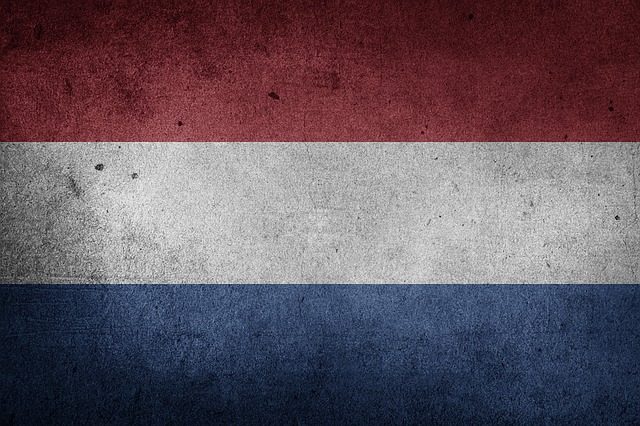 